КОМИТЕТ СОЦИАЛЬНОЙ ЗАЩИТЫ НАСЕЛЕНИЯВОЛГОГРАДСКОЙ ОБЛАСТИПРИКАЗот 12 апреля 2024 г. N 852ОБ УТВЕРЖДЕНИИ ОТДЕЛЬНЫХ ФОРМ ДОКУМЕНТОВ ДЛЯ ПРЕДОСТАВЛЕНИЯСУБСИДИИ СОЦИАЛЬНО ОРИЕНТИРОВАННОЙ НЕКОММЕРЧЕСКОЙОРГАНИЗАЦИИ, ПРЕДОСТАВЛЯЮЩЕЙ СОЦИАЛЬНЫЕ УСЛУГИ ПО УХОДУГРАЖДАНАМ ПОЖИЛОГО ВОЗРАСТА И ИНВАЛИДАМ, НУЖДАЮЩИМСЯ В УХОДЕВо исполнение пункта 2.9 Порядка предоставления субсидий социально ориентированным некоммерческим организациям, предоставляющим социальные услуги по уходу гражданам пожилого возраста и инвалидам, нуждающимся в уходе, утвержденного постановлением Администрации Волгоградской области от 05 апреля 2024 г. N 237-п "Об установлении дополнительных оснований для внесения изменений в сводную бюджетную роспись областного бюджета в 2024 году без внесения изменений в Закон Волгоградской области от 05 декабря 2023 г. N 95-ОД "Об областном бюджете на 2024 год и на плановый период 2025 и 2026 годов", о внесении изменений в сводную бюджетную роспись областного бюджета, об утверждении Порядка предоставления субсидий социально ориентированным некоммерческим организациям, предоставляющим социальные услуги по уходу гражданам пожилого возраста и инвалидам, нуждающимся в уходе, и признании утратившими силу некоторых постановлений Администрации Волгоградской области", приказываю:1. Утвердить прилагаемые формы:заявления о предоставлении субсидии социально ориентированной некоммерческой организации, предоставляющей социальные услуги по уходу гражданам пожилого возраста и инвалидам, нуждающимся в уходе;справки-расчета размера субсидии социально ориентированной некоммерческой организации, предоставляющей социальные услуги по уходу гражданам пожилого возраста и инвалидам, нуждающимся в уходе.2. Признать утратившими силу приказы комитета социальной защиты населения Волгоградской области:от 11 мая 2022 года N 923 "Об утверждении отдельных форм документов для предоставления субсидии социально ориентированной некоммерческой организации, предоставляющей услуги сиделок для граждан, нуждающихся в постороннем уходе, из числа граждан пожилого возраста и инвалидов, нуждающихся в паллиативной медицинской помощи, одиноких и одиноко проживающих участников и инвалидов Великой Отечественной войны";от 26 мая 2022 года N 1099 "О внесении изменений в приказ комитета социальной защиты населения Волгоградской области от 11.05.2022 N 923 "Об утверждении отдельных форм документов для предоставления субсидии социально ориентированной некоммерческой организации, предоставляющей услуги сиделок для граждан, нуждающихся в постороннем уходе, из числа граждан пожилого возраста и инвалидов, нуждающихся в паллиативной медицинской помощи, одиноких и одиноко проживающих участников и инвалидов Великой Отечественной войны";от 11 мая 2023 года N 953 "О внесении изменений в приказ комитета социальной защиты населения Волгоградской области от 11 мая 2022 г. N 923 "Об утверждении отдельных форм документов для предоставления субсидии социально ориентированной некоммерческой организации, предоставляющей услуги сиделок для граждан, нуждающихся в постороннем уходе, из числа граждан пожилого возраста и инвалидов, нуждающихся в паллиативной медицинской помощи, одиноких и одиноко проживающих участников и инвалидов Великой Отечественной войны".3. Настоящий приказ вступает в силу со дня его подписания и подлежит официальному опубликованию.Председатель комитетаЛ.Ю.ЗАБОТИНАУтвержденоприказомкомитета социальнойзащиты населенияВолгоградской областиот 12.04.2024 N 852                                      В комитет социальной защиты населения                                                      Волгоградской области                                      от __________________________________                                                   (наименование должности,                                      _____________________________________                                            Ф.И.О. руководителя заявителя -                                      _____________________________________                                                  социально ориентированной                                                 некоммерческой организации                                      _____________________________________                                               поставщика социальных услуг)                                 ЗАЯВЛЕНИЕ    о предоставлении субсидии социально ориентированной некоммерческой     организации, предоставляющей социальные услуги по уходу гражданам            пожилого возраста и инвалидам, нуждающимся в уходе    В соответствии с постановлением Администрации Волгоградской области  от05  апреля  2024  г.  N 237-п "Об установлении дополнительных оснований длявнесения  изменений  в  сводную бюджетную роспись областного бюджета в 2024году  без  внесения  изменений  в Закон Волгоградской области от 05 декабря2023 г. N 95-ОД "Об областном бюджете на 2024 год и на плановый период 2025и 2026 годов", о внесении изменений  в сводную бюджетную роспись областногобюджета,   об   утверждении   Порядка   предоставления  субсидий  социальноориентированным  некоммерческим  организациям,  предоставляющим  социальныеуслуги  по  уходу  гражданам  пожилого возраста  и инвалидам, нуждающимся вуходе,  и  признании утратившими силу некоторых постановлений АдминистрацииВолгоградской  области"  (далее  -  Порядок)  прошу  предоставить  за  счетсобственных  средств областного бюджета, а также за счет средств областногобюджета,  источником  финансового  обеспечения которых являются субсидии изфедерального  бюджета,  субсидию  в  целях  финансового обеспечения затрат,связанных с бесплатным предоставлением социальных услуг по уходу гражданам,нуждающимся  в уходе (далее - субсидия).    Сообщаю следующие сведения:    Подтверждаю, что ______________________________________________________                     (наименование социально ориентированной некоммерческой                                            организации)_________________________________________________________ (далее - СО НКО):1) на первое число месяца подачи настоящего заявления СО НКО  соответствует   следующим требованиям:-  у  СО НКО отсутствует просроченная задолженность по возврату в областнойбюджет  субсидий,  бюджетных  инвестиций,  предоставленных  в  том  числе всоответствии    с    иными    правовыми   актами,   и   иной   просроченной(неурегулированной)   задолженности   по   денежным   обязательствам  передВолгоградской областью;-   СО   НКО   не   находится  в  процессе  реорганизации  (за  исключениемреорганизации  в  форме  присоединения  к  ней  другого юридического лица),ликвидации,  в отношении нее не введена процедура банкротства, деятельностьСО  НКО  не  приостановлена  в  порядке,  предусмотренном законодательствомРоссийской Федерации;-  СО  НКО  не  является  иностранным юридическим лицом, в том числе местомрегистрации  которого  является  государство  или  территория, включенные вутвержденный   Министерством   финансов   Российской   Федерации   переченьгосударств   и  территорий,  используемых  для  промежуточного  (офшорного)владения  активами  в  Российской  Федерации  (далее  именуются  - офшорныекомпании),  а  также  российским юридическим лицом, в уставном (складочном)капитале  которого  доля прямого или косвенного (через третьих лиц) участияофшорных  компаний  в  совокупности  превышает  25  процентов (если иное непредусмотрено  законодательством  Российской  Федерации).  При расчете долиучастия   офшорных  компаний  в  капитале  российских  юридических  лиц  неучитывается  прямое  и (или) косвенное участие офшорных компаний в капиталепубличных  акционерных  обществ  (в  том  числе  со  статусом международнойкомпании),  акции  которых обращаются на организованных торгах в РоссийскойФедерации,  а  также  косвенное участие офшорных компаний в капитале другихроссийских   юридических   лиц,  реализованное  через  участие  в  капиталеуказанных публичных акционерных обществ;-   СО  НКО  не  является  получателем  средств  из  областного  бюджета  всоответствии с иными нормативными правовыми актами Волгоградской области нацели, указанные в пункте 1.4 настоящего Порядка;-  СО  НКО не находится в перечне организаций и физических лиц, в отношениикоторых  имеются  сведения об их причастности к экстремистской деятельностиили терроризму;-  СО  НКО  не  находится  в  составляемых  в рамках реализации полномочий,предусмотренных  главой  VII  Устава  ООН,  Советом  Безопасности  ООН  илиорганами, специально созданными решениями Совета Безопасности ООН, перечняхорганизаций и физических лиц, связанных с террористическими организациями итеррористами или с распространением оружия массового уничтожения;-  СО  НКО  не  является  иностранным  агентом в соответствии с Федеральнымзаконом  "О  контроле  за  деятельностью  лиц,  находящихся под иностраннымвлиянием";2)  у  СО НКО отсутствует на едином налоговом счете задолженность по уплатеналогов,  сборов и страховых взносов в бюджеты бюджетной системы РоссийскойФедерации  на  дату  формирования  справки об исполнении налогоплательщиком(плательщиком  сбора,  плательщиком  страховых  взносов, налоговым агентом)обязанности  по  уплате налогов, сборов, страховых взносов, пеней, штрафов,процентов.    Даю согласие, а также обязуюсь предоставить в комитет социальной защитынаселения Волгоградской области (далее - комитет):- о достижении значения результата предоставления субсидии;-  об  осуществлении  расходов  СО  НКО, источником финансового обеспечениякоторых является субсидия.    Согласие  СО  НКО  и  лиц,  получающих средства на основании договоров,заключенных  с  СО  НКО  в  целях исполнения обязательств по Соглашению [заисключением    государственных   (муниципальных)   унитарных   предприятий,хозяйственных   товариществ   и   обществ   с   участием  публично-правовыхобразований  в  их  уставных  (складочных)  капиталах, а также коммерческихорганизаций   с   участием  таких  товариществ  и  обществ  в  их  уставных(складочных)   капиталах],  на  осуществление  в  отношении  них  Комитетомпроверок  соблюдения порядка и условий предоставления субсидии, в том числев  части  достижения  результата  предоставления субсидии, а также проверокорганами  государственного  финансового контроля в соответствии со статьями268.1 и 269.2 Бюджетного кодекса Российской Федерации.    Подтверждаю наличие:    СО НКО в Реестре поставщиков социальных услуг Волгоградской области;    у  СО  НКО расчетного счета, открытого в учреждениях Центрального банкаРоссийской Федерации или кредитных организациях на территории Волгоградскойобласти.    Подтверждаю  соблюдение  СО  НКО,  а  также  иными юридическими лицами,получающими  средства  на основании договоров, заключенных с СО НКО в целяхисполнения  обязательств  по  соглашению  запрета  на  приобретение за счетсредств    субсидии    иностранной   валюты,   за   исключением   операций,осуществляемых  в  соответствии  с  валютным  законодательством  РоссийскойФедерации    при   закупке   (поставке)   высокотехнологичного   импортногооборудования, сырья и комплектующих изделий.    Обязуюсь:    достичь результата предоставления субсидии;    заключить  с  комитетом  соглашения по форме Минфина при предоставлениисубсидий  в  соответствии  с абзацем вторым пункта 1.5 настоящего Порядка и(или)   соглашения   по   форме   Облфина  при  предоставлении  субсидий  всоответствии с абзацем третьим пункта 1.5 настоящего Порядка.    Достоверность  и полноту сведений, содержащихся в настоящем заявлении иприлагаемых к нему документах, подтверждаю.    Об    ответственности   за   предоставление   неполных   или   заведомонедостоверных сведений и документов предупрежден.    Уведомлен  о том,  что в случаях, установленных пунктом 5.5 Порядка, СОНКО обязана возвратить субсидию (часть субсидии) в доход областного бюджетав установленные сроки.    Подтверждаю  наличие согласия получателей социальных услуг на обработкуих  персональных данных комитетом социальной защиты населения Волгоградскойобласти  в соответствии со статьей 9 Федерального закона от 27 июля 2006 г.N 152-ФЗ "О персональных данных"."__" ____________ 20__ г. ___________________/_____________________________        (дата)            (подпись заявителя)      (расшифровка подписи)М.П.Утвержденоприказомкомитета социальнойзащиты населенияВолгоградской областиот 12.04.2024 N 852                              СПРАВКА-РАСЧЕТ  размера субсидии социально ориентированным некоммерческим организациям,  предоставляющим социальные услуги по уходу, гражданам пожилого возраста                     и инвалидам, нуждающимся в уходе      на период с "__" __________ 20__ г. по "__" __________ 20__ г.Заявитель: ________________________________________________________________                (наименование социально ориентированной некоммерческой                                       организации)________________________<1> устанавливается  с  математической  точностью  до  сотого  знака  послезапятой;<2> 1 уровень  ухода  равен  14  часам,  2  уровень  ухода равен 21 часу, 3уровень ухода равен 28 часам;<3> определяется   как   произведение   графы  3,  графы  4   и   графы  5,устанавливается с математической точностью до сотого знака после запятой;<4> равна 335 рублей за 1 час;<5> определяется  как  произведение графы  6  и  графы 7, устанавливается сматематической точностью до сотого знака после запятой.Руководительсоциально ориентированнойнекоммерческой организации _______________/_____________________/                              (подпись)    (расшифровка подписи)М.П."__" ____________ 20__ г.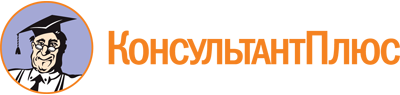 Приказ комитета социальной защиты населения Волгоградской обл. от 12.04.2024 N 852
"Об утверждении отдельных форм документов для предоставления субсидии социально ориентированной некоммерческой организации, предоставляющей социальные услуги по уходу гражданам пожилого возраста и инвалидам, нуждающимся в уходе"Документ предоставлен КонсультантПлюс

www.consultant.ru

Дата сохранения: 20.05.2024
 1.Полное наименование социально ориентированной некоммерческой организации2.Сокращенное наименование социально ориентированной некоммерческой организации3.Юридический адрес4.Почтовый адрес5.Адрес электронной почты6.Телефон7.ОГРН8.ИНН9.КПП10.ОКТМО11.ОКАТО12.Банковские реквизиты:12.наименование банка12.БИК12.корреспондентский счет12.расчетный счетN п/пУровень уходаПлановое количество граждан, нуждающихся в уходе, на которое предоставляется субсидияПлановое количество недель предоставления социальных услуг по уходу помощником по уходу<1>Плановое количество часов (в неделю) предоставления социальных услуг по уходу помощником по уходу, но не более 28 часов <2>Количество часов предоставления социальных услуг по уходу помощником по уходу<3>Стоимость социальных услуг по уходу <4>Размер субсидии, предоставляемой социально ориентированной некоммерческой организации на предоставление социальных услуг по уходу гражданам пожилого возраста и инвалидам, нуждающимся в уходе <5>12345678